Publicado en Madrid el 08/02/2023 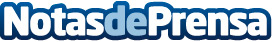 Star Robotics levanta 2.000.000€ en su ronda de inversión con el Grupo SEGOFINANCEStar Robotics, empresa de desarrollo y venta de robots autónomos genera un alto interés a través de SEGOFINANCEDatos de contacto:Claudia Vera+34 91 143 64 64Nota de prensa publicada en: https://www.notasdeprensa.es/star-robotics-levanta-2-000-000-en-su-ronda-de Categorias: Nacional Finanzas Inteligencia Artificial y Robótica Recursos humanos http://www.notasdeprensa.es